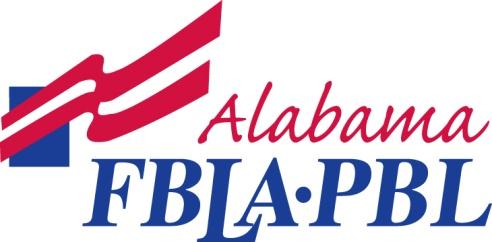 PHOTOGRAPH SUBMISSION FORMComplete the online FBLA Photo Submission Form at:https://alabamafblapbl.wufoo.com/forms/p15vzn1f0gzv7r4/ 